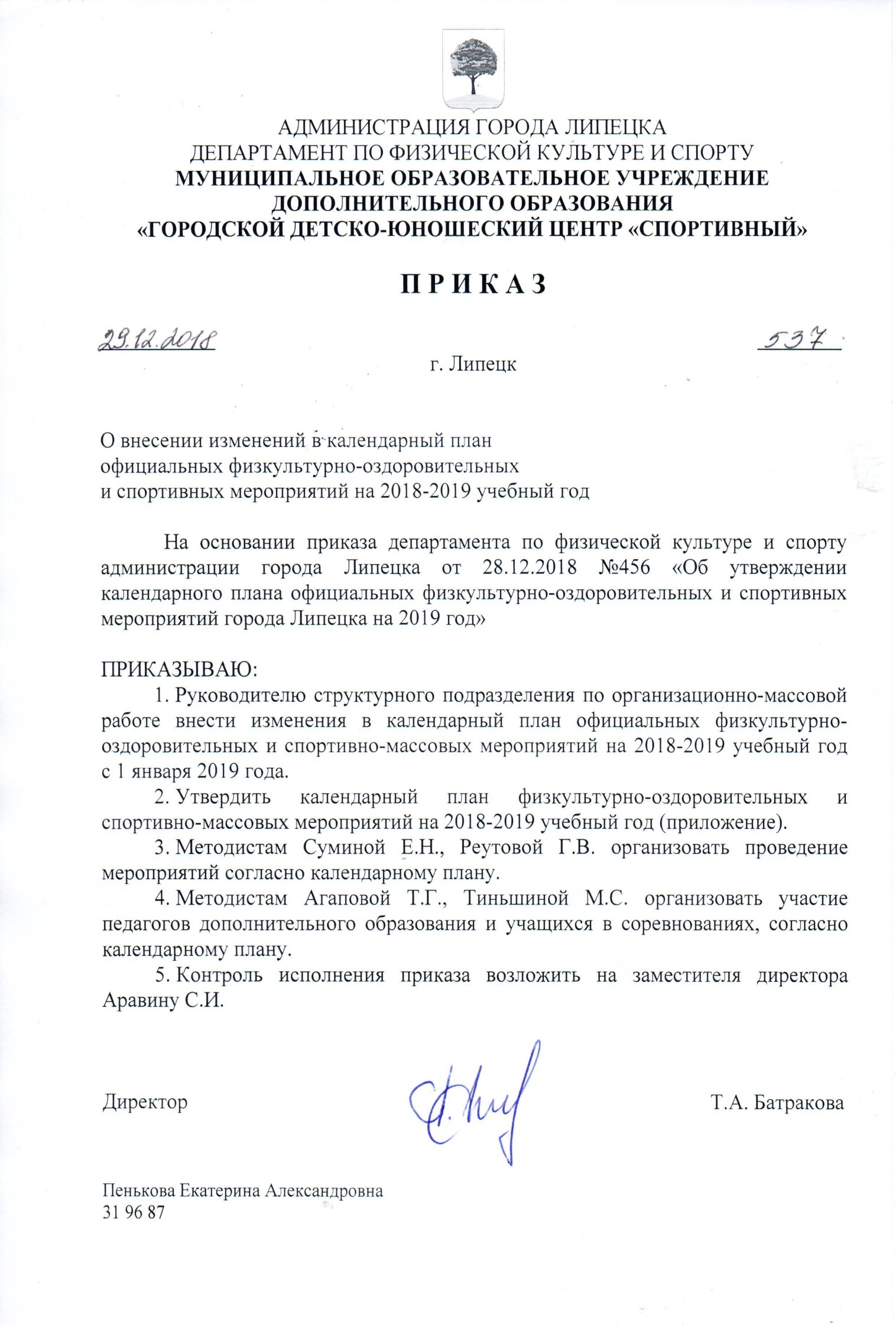 Календарный план официальных физкультурно-оздоровительных и спортивно-массовых мероприятий на 2018-2019 учебный годПриложениек приказу МОУДО «ГДЮЦ» «Спортивный»от____________№_____№п\пНаименованиемероприятияСроки проведе-нияОтветственныеСЕНТЯБРЬСЕНТЯБРЬСЕНТЯБРЬСЕНТЯБРЬОрганизация городских мероприятийОрганизация городских мероприятийОрганизация городских мероприятийОрганизация городских мероприятийСпортивный праздник«Спорт приглашает друзей»сентябрьПрохорова В.Л.Васина К.И.День здоровья «Осенние туристские тропы»сентябрьРеутова Г.В.Больных А.С.Соревнования по мини-футболу «Золотая осень» по программе Спартакиады среди детей и подростков по месту жительствасентябрь-октябрьПенькова Е.А. Родионов А.Н.Организация мероприятий ЦентраОрганизация мероприятий ЦентраОрганизация мероприятий ЦентраОрганизация мероприятий ЦентраСпортивные праздники«Спорт приглашает друзей»(Дни открытых дверей)сентябрьНесмеянова К.П.Литвинова О.П.Спортивные праздники«Спорт приглашает друзей»(Дни открытых дверей)сентябрьГнездилова К.С.Спортивные праздники«Спорт приглашает друзей»(Дни открытых дверей)сентябрьПолунина А.М.Спортивные праздники«Спорт приглашает друзей»(Дни открытых дверей)сентябрьПенькова Ю.А.Спортивные праздники«Спорт приглашает друзей»(Дни открытых дверей)сентябрьБашаева Н.И.Спортивные праздники«Спорт приглашает друзей»(Дни открытых дверей)сентябрьЛаврентьева А.И.Федерякина О.А.Спортивные праздники«Спорт приглашает друзей»(Дни открытых дверей)сентябрьДергунова Т.В.Турниры по мини-футболу среди дворовых команд по месту жительствасентябрьРодионов А.Н.Инструкторы по фкСпортивный праздник «Всем на старт!»сентябрьНесмеянова К.П.Литвинова О.П.Спортивно-игровая программа «День знаний»сентябрьСоболева Т.П.Спортивно-игровая программа«Время приключений»сентябрьГнездилова К.С.Спортивно-развлекательная программа «Здравствуй, новый учебный год!»сентябрьПенькова Ю.А.Спортивная программа«Осенняя мозаика»сентябрьШитикова М.АСпортивно-туристский праздник«Будь туристом. Живи ярко!», посвященный Всемирному Дню туризма сентябрьСермягина И.Н.Васина К.И.Соревнования по спортивному туризму на пешеходных дистанциях в природной средесентябрьРеутова Г.В.Спортивно-развлекательная программа «Здравствуй, новый учебный год!»сентябрьПенькова Ю.А.Спортивно-игровая программа «Осенняя чехарда»сентябрьЗайцева Л.В.Холодова О.С.Спортивно-игровая программа«Время приключений»сентябрьГнездилова К.С.Квест «Играй город»сентябрьБашаева Н.И.Спортивная программа«Дети за мирное небо!»сентябрьЛитвинова О.П.Спортивная программа«Дети за мир и против терроризма!»сентябрьПолунина А.М.Конкурсно-игровая программа «Мисс Осень»сентябрьДергунова Т.В.Игровая программа для детей с ограниченными возможностями здоровья «Солнечный денек»сентябрьПенькова Ю.А.Участие в мероприятиях различного уровняУчастие в мероприятиях различного уровняУчастие в мероприятиях различного уровняУчастие в мероприятиях различного уровняВсероссийский день бега«Кросс Нации - 2018»сентябрьБатракова Т.А.Реутова Г.В.Кутовая Н.А.Областные соревнования по спортивному туризму в дисциплине «дистанция – пешеходная – группа» (длинная) среди учащихся образовательных организаций сентябрьТопильская И.А.Большакова А.А.Спортивный праздник«Ярмарка спорта»сентябрьБатракова Т.А.Пенькова Е.А.Гастрономический фестиваль«Тыквенная каша»сентябрьПенькова Е.А.Соревнования по мини-футболу «Золотая осень» по программе Спартакиады среди детей и подростков по месту жительствасентябрь-октябрьИнструкторы по фкОКТЯБРЬОКТЯБРЬОКТЯБРЬОКТЯБРЬОрганизация городских мероприятийОрганизация городских мероприятийОрганизация городских мероприятийОрганизация городских мероприятийОткрытое первенство города Липецка по спортивному ориентированиюоктябрьБатракова Т.А.Реутова Г.В.Соревнования по шашкам по программе Спартакиады среди детей и подростков по месту жительстваоктябрьБатракова Т.А.Пенькова Е.А.Родионов А.Н.Спортивный праздник «Осенний марафон»октябрьСумина Е.Н.Лаврентьева А.И.Агбалян А.С.Соревнования по ОФП «На пути к ГТО»октябрьСумина Е.Н.Сермягина И.Н.Васина К.И.Туристско-спортивная программа «Если с другом вышел в путь»октябрьРеутова Г.В.Несмеянова К.П.Больных А.С.Организация мероприятий ЦентраОрганизация мероприятий ЦентраОрганизация мероприятий ЦентраОрганизация мероприятий ЦентраСоревнования по шашкам среди дворовых команд по месту жительстваоктябрьИнструкторы по фкИгровая программа«Спортивный бум»октябрьШитикова М.А.Спортивно-игровая программа«Спортивный лабиринт»октябрьПолунина А.М.Спортивная программа«В мире спорта и игры»октябрьСермягина И.Н.Страхова И.В.Конкурсно-спортивная программа«Веселый прыгунок»октябрьХолодова О.С.Спортивно-игровая программа«Путешествие в страну здоровья»октябрьБобкина С.В.Спортивно-игровая программа«Караван здоровья»октябрьБашаева Н.И.Турниры по шашкам среди дворовых команд по месту жительстваоктябрьРодионов А.Н.инструкторы по фкДень здоровья «ГТО – настоящее и будущее настроение нашей страны» (по популяризации комплекса ГТО)октябрьДергунова Т.В.Боровских И.В.Спортивная программа «Навстречу комплексу ГТО»(по популяризации комплекса ГТО) октябрьАгбалян А.С.Федерякина О.А.Спортивный праздник«День Здоровья!»(по популяризации комплекса ГТО)октябрьНесмеянова К.П.Спортивная программа«Путь к успеху!»(по популяризации комплекса ГТО среди детей и подростков, находящихся в социально – опасном положении и трудной жизненной ситуации)октябрьТишевский В.В.Пигасова И.В.Спортивный праздник«Здравствуй осень» октябрьГнездилова К.С.Спортивные состязания «На вершине Олимпа!»(по популяризации комплекса ГТО)октябрьФилиппова Ю.Ю.Лавров И.Н.Спортивная программа«Быть здоровым - это здорово!» (по популяризации комплекса ГТО среди детей и подростков, находящихся в социально – опасном положении и трудной жизненной ситуации) октябрьПенькова Ю.А.Санталов М.Ю.Туристская квест-игра «По следам опытных туристов»октябрьБашаева Н.И.Безнос Е.И.Спортивные состязания«Нам года не беда! »,посвященные Дню пожилого человекаоктябрьЗайцева Л.В.Праздничная программа«Будьте молоды душой»,посвященная Дню пожилого человекаоктябрьПрохорова В.Л.Акция «Не стареть душою никогда»,посвященная Дню пожилого человекаоктябрьПигасова И.В.Участие в мероприятиях различного уровняУчастие в мероприятиях различного уровняУчастие в мероприятиях различного уровняУчастие в мероприятиях различного уровняВсероссийский День ходьбыоктябрьСумина Е.Н.Всероссийский фестиваль спортивных фильмов «Атлант»октябрьСумина Е.Н.педагоги-организаторыВсероссийский турнир по кикбоксингу«Тамбовский волк»октябрьКнязев Р.И.Всероссийский открытый турнир по кикбоксингу «Чемпионат и Первенство ОГФСО «Юность России»октябрьКнязев Р.И.Соревнования по шашкам по программе Спартакиады среди детей и подростков по месту жительстваоктябрьРодионов А.Н.инструкторы по фкОткрытое первенство города Липецка по спортивному ориентированиюоктябрьРеутова Г.В.пдоУчастие в открытом турнире Краснодарского края  по косики каратэоктябрьДымчак А.А.Участие в открытом турнире ЮФО по косики каратэоктябрьДымчак А.А.Восьмой традиционный юношеский турнир по кикбоксингу, посвященный памяти чемпиона Европы Сергея ПоливодыоктябрьКнязев Р.И.НОЯБРЬНОЯБРЬНОЯБРЬНОЯБРЬОрганизация городских мероприятийОрганизация городских мероприятийОрганизация городских мероприятийОрганизация городских мероприятийСоревнования по пионерболу по программе Спартакиады среди детей и подростков по месту жительстваноябрьБатракова Т.А.Пенькова Е.А.Родионов А.Н.Спортивный праздник«Вперед к вершинам»ноябрьБашаева Н.И.Безнос Е.И.Спортивный праздник«Фейерверк спортивных талантов»ноябрьЗайцева Л.В.Лавров И.Н.Организация мероприятий ЦентраОрганизация мероприятий ЦентраОрганизация мероприятий ЦентраОрганизация мероприятий ЦентраДворовые соревнования по пионерболу по месту жительстваноябрьИнструкторы по фкЭстафеты «Когда мы едины»»ноябрьПенькова Ю.А.Соревнования учащихся по туристским навыкамноябрьБатракова Т.А.Реутова Г.В. Спортивная программа«Вместе мы – сила»ноябрьЛаврентьева А.И.Спортивный праздник«В единстве наша сила!»ноябрьНесмеянова К.П.Игровая программа«Когда мы едины, мы непобедимы!»ноябрьХолодова О.С.Спортивно-развлекательная программа«Вместе целая страна»ноябрьПрохорова В.Л.Спортивно-конкурсная программа «Мы вместе»ноябрьПигасова И.В.Спортивный праздник,посвященный Дню Матери по месту жительстваноябрьНесмеянова К.П.Спортивный семейный праздник«Мама и я со спортом друзья!», посвященный Дню материноябрьСермягина И.Н.Праздник «Тепло сердец для милых мам», посвященный Дню материноябрьЛаврентьева А.И.Федерякина О.А.Спортивный праздник, посвященный Дню материноябрьНесмеянова К.П.Литвинова О.П.Спортивно-игровая программа«День матери – праздник любви и благодарности», посвященная Дню материноябрьСоболева Т.П.Праздничная программа«Вместе с мамой все могу»,посвященная Дню материноябрьБашаева Н.И.Конкурсно-игровая программа «На свете нет священней слова мама»,посвященная Дню материноябрьЗайцева Л.В.Праздничная программа«Сердце матери»,посвященная Дню материноябрь Шитикова М.А.Праздничная программа «Рожденное любовью слово мама», посвященная Дню матери»ноябрьГнездилова К.С.Праздничная программа«Мама – главное слово в каждой судьбе!»ноябрьПенькова Ю.А.Конкурсно-игровая программа для детей с ограниченными здоровья «От сердца к сердцу»ноябрьДергунова Т.В.Шитикова М.А.Участие в мероприятиях различного уровняУчастие в мероприятиях различного уровняУчастие в мероприятиях различного уровняУчастие в мероприятиях различного уровняВсероссийский турнир по боксу памяти Заслуженного тренера РоссииП.П. КуликованоябрьКнязев Р.И.Финал Чемпионата РоссииноябрьДымчак А.А.Открытые соревнования по спортивному туризму в дисциплине «дистанция – пешеходная»ноябрьТопильская И.А.Соревнования по пионерболу по программе Спартакиады среди детей и подростков по месту жительстваноябрьРодионов А.Н.Областные соревнования по спортивному туризму в дисциплине «дистанция – пешеходная – связка»ноябрь-декабрьпдоКубок ЛГПУг. Липецкноябрь – декабрьТопильская И.А.ДЕКАБРЬДЕКАБРЬДЕКАБРЬДЕКАБРЬОрганизация городских мероприятийОрганизация городских мероприятийОрганизация городских мероприятийОрганизация городских мероприятийСоревнования по дартсу по программе Спартакиады среди детей и подростков по месту жительствадекабрьБатракова Т.А.Родионов А.Н.Новогодний спортивный праздник «Новогодние приключения»декабрьпо назначениюСпортивный праздник «Новый год к нам мчится!»декабрьЗайцева Л.В.Лавров И.Н.Флешмоб «Молодежь против СПИДа»декабрьГнездилова К.С.Тишевский В.В.Спортивный туристский праздник «Здоровым быть здорово»декабрьБатракова Т.А.Реутова Г.В.Организация мероприятий ЦентраОрганизация мероприятий ЦентраОрганизация мероприятий ЦентраОрганизация мероприятий ЦентраПраздник для детей с ограниченными возможностями здоровья «Твори добро!»декабрьПенькова Е.А.Бобкина С.В.Дворовые соревнования по дартсу среди детей и подростков по месту жительствадекабрьИнструкторы по фкСоревнования по дартсу по программе Спартакиады среди детей и подростков по месту жительствадекабрьПенькова Е.А.Родионов А.Н.Новогодний спортивный праздник «Новогоднее путешествие»декабрьпо назначениюСпортивный праздник «Новый год к нам мчится!»декабрьЗайцева Л.В.Лавров И.Н.Спортивный туристский праздник «Здоровым быть здорово»декабрьРеутова Г.В.Санталов М.Ю.Спортивный праздник«Новый год в кругу друзей»декабрьДергунова Т.В.Спортивно-развлекательная программа«Спорт вокруг нас»декабрьЛаврентьева А.И.Спортивно-игровая программа«Зимние чудеса»декабрьНесмеянова К.П.Литвинова О.П.Спортивный праздник«Здоровая молодежь – будущее России»декабрьПолунина А.М.Спортивная программа«Выбирая спорт, выбираешь жизнь!»декабрьСермягина И.Н.Праздничная программа«Праздник к нам приходит»декабрьПенькова Ю.А.Спортивный праздник«Остров здоровья»декабрьНесмеянова К.П.Литвинова О.П.Игровая программа «Путешествие по Липецкому краю»декабрьРеутова Г.В.Новогодняя праздничная программа«Корпорация чудес»декабрьГнездилова К.С.Спортивно-развлекательная программа«Новый год шагает по планете»декабрьШитикова М.А.Новогодние праздники «Хорошо, что каждый год к нам приходит Новый год!»декабрьЛаврентьева А.И.Праздничная новогодняя программа «Как блестит огнями ёлка»декабрьБашаева Н.И.Участие в мероприятиях различного уровняУчастие в мероприятиях различного уровняУчастие в мероприятиях различного уровняУчастие в мероприятиях различного уровняВсероссийские соревнования по спортивному туризмув закрытых помещенияхг. ГубкиндекабрьТопильская И.В.Открытый чемпионат Елецкого района по спортивному туризму в закрытых помещенияхдекабрьпдоОткрытые соревнования по спортивному туризму в закрытых помещениях «дистанция-пешеходная» декабрьпдоСоревнования по дартсу по программе Спартакиады среди детей и подростков по месту жительствадекабрьРодионов А.Н.,инструкторы по ФКТурнир «Новогодний ринг»декабрьКнязев Р.И.Городской турнир по косики каратедекабрьДымчак А.А.ЯНВАРЬЯНВАРЬЯНВАРЬЯНВАРЬОрганизация городских мероприятийОрганизация городских мероприятийОрганизация городских мероприятийОрганизация городских мероприятийТурнир по хоккею «Ледовые баталии» по программе Спартакиады среди детей и подростков по месту жительствадекабрь-январьПенькова Е.А.Родионов А.Н.Спортивный праздник «Рождественские старты»в рамках Декады спорта и здоровьяянварьСумина Е.Н.Несмеянова К.П.Больных А.С.Конкурсно-игровая программа «Спорт, зима и Дед Мороз»в рамках Декады спорта и здоровьяянварьДергунова Т.В.Боровских И.В.Новогоднее представление «Как блестит огнями елка»в рамках Декады спорта и здоровьяянварьПигасова И.В.Тишевский В.В.Рождественская спортивно-развлекательная программа «Чудный праздник Рождество!»в рамках Декады спорта и здоровьяянварьЛавров И.Н.Зайцева Л.В.Спортивно-игровая программа«У зимних ворот игровой хоровод»в рамках Декады спорта и здоровьяянварьБатракова Т.А.Прохорова В.Л.Спортивная программа«Зимний спорт открыт для всех!»в рамках Декады спорта и здоровьяянварьВасина К.И.Страхова И.В.Игровая программа«Новогодняя спортивная мозаика» в рамках Декады спорта и здоровьяянварьАгбалян А.С.Лаврентьева А.И.Оздоровительная программа«Сказочная круговерть»в рамках Декады спорта и здоровьяянварьДука Д.В.Безнос Е.И.Спортивно-игровая программа«Спортивный Новый год»в рамках Декады спорта и здоровьяянварь		Родионов А.Н.Полунина А.М.Спортивно-игровая программа«Крещенские забавы»январьКарташов М.А.Васина К.И.Муниципальный этап всероссийских соревнований юных хоккеистов «Золотая шайба» имени А.В. Тарасова по программе Спартакиады среди детей и подростков по месту жительстваянварь-февральБатракова Т.А.Пенькова Е.А.Родионов А.Н.Организация мероприятий ЦентраОрганизация мероприятий ЦентраОрганизация мероприятий ЦентраОрганизация мероприятий ЦентраДворовые соревнования по хоккею среди дворовых командянварьРодионов А.Н.Инструкторы по фкОздоровительные игры «Спортивное ассорти»январьБашаева Н.И.Медведева В.Ю.Спортивно-развлекательная программа «Зимнее путешествие»январьДергунова Т.В.Спортивная программа«Будь здоров»январьХолодова О.С.Филиппова Ю.Ю.Спортивная программа «Час спорта и здоровья»январь Бобкина С.В.Спортивно-игровая программа «Снежная спартакиада»январьНесмеянова К.П.Литвинова О.П.Спортивное многоборье «Эстафета Здоровья!»январьЛаврентьева А.ИФедерякина О.А.Спортивно-игровая программа «Спорт – способ борьбы с подростковой преступностью!»январьЗайцева Л.В.Спортивно-развлекательная программа «Новогодние огни приглашают в сказку»январьГнездилова К.С.Участие в мероприятиях различного уровняУчастие в мероприятиях различного уровняУчастие в мероприятиях различного уровняУчастие в мероприятиях различного уровняМуниципальный этап всероссийских соревнований юных хоккеистов «Золотая шайба» имени А.В. Тарасова по программе Спартакиады среди детей и подростков по месту жительстваянварь-февральРодионов А.Н.,инструкторы по фкСпортивный праздник, посвященный 65-летию со Дня образования Липецкой областиянварьПенькова Е.А.Сумина Е.Н.Открытые соревнования по спортивному туризму на пешеходных дистанциях в закрытых помещениях г. Тулаянварь-февральТопильская И.А.Большакова А.А.Открытые соревнования по спортивному туризму на пешеходных дистанциях в закрытых помещениях г. Воронежянварь-февральТопильская И.А.Большакова А.А.Первенство города Липецка по мини-футболу среди любительских командянварь-мартБеликов И.А.ФЕВРАЛЬФЕВРАЛЬФЕВРАЛЬФЕВРАЛЬОрганизация городских мероприятийОрганизация городских мероприятийОрганизация городских мероприятийОрганизация городских мероприятийСпортивный семейный праздникпо месту жительства«Вместе с папой»февральСумина Е.Н.Спортивно-игровая программа «Ключи к здоровью»февральДука Д.В.Безнос Е.И.Туристско-спортивный праздник«Мы за здоровый образ жизни»февральРеутова Г.В.Васина К.И.Городские соревнования учащихся по спортивному туризму в дисциплине «дистанция-пешеходная (личная)» (в закрытых помещениях)февральРеутова Г.В.Агбалян А.С.Большакова А.А.Спортивно-игровая программа «Мы защитниками станем»февральДергунова Т.В.Боровских И.В.Спортивная программа«Ребята с нашего двора»февральГеворгян А.С.Бобкина С.В.Спортивно-игровая программа «Русские забавы»февральВасина К.И.Сермягина И.Н.Спортивно-игровая программа «Богатырские забавы»февральБольных А.С.Несмеянова К.П.Спортивный праздник«Веселый марафон»февральБоровских И.В.Шитикова М.А.Турнир оздоровительных игр«Спортивный ералаш»февральДука Д.В.Башаева Н.И.Спортивная программа«Зимняя олимпиада»февральБатракова Т.А.Санталов М.Ю.Спортивно-игровая программа«Спорт – это сила, спорт – это жизнь!»февральАгбалян А.С.Федерякина О.А.Спортивная программа«Мы армия страны, мы армия народа»(к 30-летию вывода войск из Афганистана)февральРодионов А.Н.Санталов М.Ю.«Красив в строю – силен в бою»февральТишевский В.В.Пигасова И.В.Организация мероприятий ЦентраОрганизация мероприятий ЦентраОрганизация мероприятий ЦентраОрганизация мероприятий ЦентраВеселые старты «Старт +» февральЗайцева Л.В.Лавров И.Н.Спортивно-игровая программа«Мир сказки и спорта»февральСермягина И.Н.Прохорова В.Л.Спортивный праздник«Веселый марафон»февральДергунова Т.В.Шитикова М.А.Спортивно-игровая программа«Мы мороза не боимся, мы играем, веселимся»февральГнездилова К.С.Спортивно-игровая программа«Санки в гору!»февральЗайцева Л.В.Холодова О.С.Соревнования по кроссфиту «Турнир силы, воли и атлетизма»февральСермягина И.Н.Резвых В.А.Патриотический квест«Зарница»февральНесмеянова К.П.Литвинова О.П.Спортивная программа «Мы хотим сильнее быть - будем Родине служить!» февральЛаврентьева А.ИФедерякина О.А.Участие в мероприятиях различного уровняУчастие в мероприятиях различного уровняУчастие в мероприятиях различного уровняУчастие в мероприятиях различного уровняУчастие во Всероссийской лыжной гонке«Лыжня России – 2019»февральБатракова Т.А.Пенькова Е.А.      Чемпионат и первенство ЦФО по кикбоксингу февральКнязев Р.И.Областные соревнования по спортивному туризму в дисциплине «дистанция - пешеходная – группа»февральБольшакова А.А.Топильская И.В.Чемпионат по спортивному туризму на пешеходных дистанциях в закрытых помещенияхфевральТопильская И.А.Всероссийские соревнования по спортивному туризмуфевраль Большакова А.А.Топильская И.В.Городские соревнования учащихся по спортивному туризму в дисциплине «дистанция-пешеходная (личная)» (в закрытых помещениях)февральпдоМАРТМАРТМАРТМАРТОрганизация городских мероприятийОрганизация городских мероприятийОрганизация городских мероприятийОрганизация городских мероприятийСоревнования по настольному теннису по программе Спартакиады среди детей и подростков по месту жительствамартПенькова Е.А.Родионов А.Н.Спортивный праздник по месту жительства «Спорт против наркотиков!», посвященный Дню борьбы с наркоманией и наркобизнесоммартПенькова Е.А.Сумина Е.Н.Медведева В.Ю.Праздничное народное гуляние«Широкая масленица»мартПенькова Е.А.Спортивная программа «Иван да Марья»мартСермягина И.Н.Васина К.И.Спортивные баталии«Масленичный переполох»мартБоровских И.В.Дергунова Т.В.Спортивно-конкурсная  программа«В марте есть такой денек!»мартЛавров И.Н.Холодова О.С.Спортивный праздник «Проводы русской зимы!»мартБольных А.С. Несмеянова К.П.Спортивные состязания«Как на масленой неделе»мартЛавров И.Н.Зайцева Л.В.Спортивно-развлекательная программа«В гости к нам пришла весна»мартТишевский В.В.Гнездилова К.С.Спортивно-игровая программа«Весеннее настроение»мартКарташов М.А.Боровских И.В.День здоровья«Весне, физкульт-ура!»мартВасина К.И.Прохорова В.Л.Спортивная программа«Весенние старты»мартГеворгян А.С.Бобкина С.В.Спортивная программа«Скажем жизни – ДА!»мартБольных А.С.Литвинова О.П.Спортивная программа«Жизнь без наркотиков – счастливая жизнь»мартБоровских И.В.Шитикова М.А.Организация мероприятий ЦентраОрганизация мероприятий ЦентраОрганизация мероприятий ЦентраОрганизация мероприятий ЦентраТурнир по тхэквондо мартФомин В.А.Дворовые турниры по настольному теннису среди детей и подростков по месту жительства мартинструкторы по фкТурнир знатоков «Липецкий край»мартРеутова Г.В.Праздничная программа«Для наших мам и бабушек»мартГнездилова К.С.Праздничная программа«Подари улыбку маме»мартБашаева Н.И.Безнос Е.И.Праздничная программа«Бал прекрасных цветов»мартПолунина А.М.Праздничная программа«Весенний букет»мартЛаврентьева А.И.Федерякина О.А.Праздничная программа«Бал прекрасных цветов»мартПолунина А.М.Игровая программа для детей с ограниченными возможностями здоровья «Под крылом добра»мартПигасова И.В.Гнездилова К.С.Спортивно-экологическая программа«Мой дом – моя планета»мартПенькова Ю.А.Участие в мероприятиях различного уровняУчастие в мероприятиях различного уровняУчастие в мероприятиях различного уровняУчастие в мероприятиях различного уровняТурнир по тхэквондо мартпдоУчастие в открытом турнире ЦФО по Косики каратэмарт-апрельДымчак А.А.Областные соревнования по спортивному туризму (дистанция пешеходная – связка)мартБольшакова А.А.Чемпионат и первенство ЦФО по спортивному туризму на пешеходных дистанциях (в закрытых помещениях)мартТопильская И.А.Городской хореографический фестивальнациональных культур«Сияющая звезда»мартпдоСоревнования по настольному теннису по программе Спартакиады среди детей и подростков по месту жительствамартинструкторы по фкОбластные соревнования по Косики каратеапрель-майДымчак А.А.АПРЕЛЬАПРЕЛЬАПРЕЛЬАПРЕЛЬОрганизация городских мероприятийОрганизация городских мероприятийОрганизация городских мероприятийОрганизация городских мероприятийСоревнования по игре «Снайпер» по программе Спартакиады среди детей и подростков по месту жительства апрельПенькова Е.А.Родионов А.Н.Соревнования по экскурсионно-краеведческому ориентированию «День в городе»апрельБатракова Т.А.Реутова Г.В.Комбинированная туристская эстафета «Весенний марафон»апрельРеутова Г.В.Больных А.С.Спортивный праздник «Город здоровья»апрельТишевский В.В.Пигасова И.В.Спортивная игровая программа «Мы спортивные ребята»апрельПенькова Ю.А.Санталов М.Ю.Спортивная программа «Правовая эстафета»апрельКарташов М.А.Больных А.С.Спортивно-игровая программа«Азбука дорожной безопасности»апрельСанталов М.Ю.Полунина А.М.Спортивно-игровая программа«Делай с нами, делай как мы, делай лучше нас!»апрельЗайцева Л.В.Лавров И.Н.Спортивно-игровая программа«Добрые старые игры нашего двора»апрельАгбалян А.С.Лаврентьева А.И.Спортивно-игровая программа«Весенняя мозаика» апрельГеворгян А.С.Тишевский В.В.Спортивная программа«Улица здоровья»апрельДука Д.В.Башаева Н.И.Организация мероприятий ЦентраОрганизация мероприятий ЦентраОрганизация мероприятий ЦентраОрганизация мероприятий ЦентраДворовые соревнования по игре «Снайпер» среди детей и подростков по месту жительстваапрельРодионов А.Н.Инструкторы по фкМастер-класс по декоративно-прикладному творчеству для детей с ограниченными возможностями здоровья «Сделаем мир краше!»апрельПрохорова В.Л.Конкурс чтецов «Герои уходят – память остаётся!»,посвященный Дню Победы в ВОВапрельЛаврентьева А.И.Федерякина О.АСпортивно – экологическая эстафета«Спортивный эколог»апрельБезнос Е.И.Медведева В.Ю.Спортивный праздник «Поезд здоровья!», посвящённый дню Защиты от экологической угрозыапрельНесмеянова К.П. Литвинова О.П.Спортивная программа«В здоровом теле – здоровый дух», посвященная Всемирному Дню здоровьяапрельПолунина А.М.Мероприятия в рамках декады правовых знанийапрельпедагоги-организаторыМероприятия в рамках Всероссийских дней защиты от экологической опасностиапрельметодистыпедагоги-организаторыУчастие в мероприятиях различного уровняУчастие в мероприятиях различного уровняУчастие в мероприятиях различного уровняУчастие в мероприятиях различного уровняОбластные соревнования по спортивному ориентированию бегомапрельТопильская И.А.Большакова А.А.Соревнования по экскурсионно-краеведческому ориентированию «День в городе»апрельСумина Е.Н.,Реутова Г.В.,Кузнецова А.В.Соревнования по игре «Снайпер» по программе Спартакиады среди детей и подростков по месту жительстваапрельРодионов А.Н.,инструкторы по ФККомбинированная туристская эстафета «Весенний марафон»апрельпдоМАЙМАЙМАЙМАЙОрганизация городских мероприятийОрганизация городских мероприятийОрганизация городских мероприятийОрганизация городских мероприятийВоенно-спортивная играпо месту жительства«Зарницы Победы!», посвященная Дню Победымайпо назначениюСоревнования по русской лапте по программе Спартакиады среди детей и подростков по месту жительствамайБатракова Т.А.Родионов А.Н.Туристский слетмайБатракова Т.А.Реутова Г.В.Спортивный фестиваль по месту жительства«Созвездие»майпо назначениюСпортивно-танцевальная программа «Наш калейдоскоп»майСанталов М.Ю.Пенькова Ю.А.Спортивно-оздоровительная программа«Праздник двора» майБоровских И.В.Дергунова Т.В.Спортивно-игровая программа«Растем спортивными – вырастаем здоровыми»майГеворгян А.С.Тишевский В.В.Спортивно-игровая программа«Калейдоскоп веселых затей!»майАгбалян А.С.Федерякина О.А.Спортивно-оздоровительная программа«Пусть огонь в сердцах пылает!»майДука Д.В.Безнос Е.И.Спортивно-игровая программа«Быстрые, смелые, ловкие, умелые»майГеворгян А.С.Бобкина С.В.Спортивно-игровая программа«Ура, каникулы!»майБольных А.С.Несмеянова К.П.Спортивно-игровая программа«Островок здоровья»майДука Д.В.Безнос Е.И.Спортивно-оздоровительная программа «Вместе против наркотиков»майКарташов М.А.Васина К.И.Спортивная программа «Старты Победы!»майКарташов М.А.Больных А.С.Спортивно-оздоровительная программа «Пусть огонь в сердцах пылает»майБезнос Е.И.Башаева Н.И.Организация мероприятий ЦентраОрганизация мероприятий ЦентраОрганизация мероприятий ЦентраОрганизация мероприятий ЦентраТурниры дворовых команд по русской лаптемайРодионов А.Н.инструкторы по фкТурниры дворовых команд по городкаммайРодионов А.Н.инструкторы по фкСпортивно-оздоровительная программа «Прыг-скок»май Зайцева Л.В.Холодова О.С.Спортивно-патриотическая программа «Великий май, победный май!»,посвященная Дню Победы в ВОВмайПенькова Ю.А.Спортивный праздник«Мы – наследники Победы!»,посвященный Дню Победы в ВОВмайДергунова Т.В.Шитикова М.А.Турнир по  футболу «Победителю солдату посвящяется…»,посвященный Дню Победы в ВОВмайЛавров И.Н.Военно-спортивная программа«Мы – будущие защитники Отечества!»,посвященная Дню Победы в ВОВмайЛаврентьева А.И.Федерякина О.А.Спортивная программа«Салют, Победа!»,посвященная Дню Победы в ВОВмайПигасова И.В.Гнездилова К.С.Акция «Георгиевская лента»майМедведева В.Ю.Турнир по футболу «Победителю солдату посвящается…», посвященный Дню Победы в ВОВмайЛавров И.Н.Участие в мероприятиях различного уровняУчастие в мероприятиях различного уровняУчастие в мероприятиях различного уровняУчастие в мероприятиях различного уровняЧемпионат России по кикбоксингуапрель – майКнязев Р.И.Всероссийские соревнования школьников по спортивному туризмуапрель - майТопильская И.А.Областной фестивальпо спортивному ориентированию «Российский азимут»майПДОЧемпионат и первенство Липецкой области  по спортивному ориентированию бегоммайТопильская И.А.Военно-спортивная игра по месту жительства«Зарницы победы!»майСумина Е.Н.Несмеянова К.П.Городской туристский слетмайРеутова Г.В.Спортивный фестиваль по месту жительства «Созвездие», посвященный Международному Дню защиты детеймайБатракова Т.А.Сумина Е.Н.Агапова Т.Г.          Тиньшина М.С. Соревнования по русской лапте по программе Спартакиады среди детей и подростков по месту жительствамайПенькова Е.А.,инструкторы по ФКУчастие в митинге«Свеча памяти»,посвященном Дню Победы в ВОВмайЗайцева Л.В.Холодова О.С.Участие в митинге«Поклонимся великим тем годам…»,посвященном Дню Победы в ВОВмайСермягина И.Н.Руденко М.А.ИЮНЬИЮНЬИЮНЬИЮНЬОрганизация городских мероприятийОрганизация городских мероприятийОрганизация городских мероприятийОрганизация городских мероприятийСоревнования по городошному спорту по программе Спартакиады среди детей и подростков по месту жительства июньБатракова Т.А.Родионов А.Н.Открытый городской турнир по мини-футболу среди дворовых команд по месту жительстваиюньСумина Е.Н.Беликов И.А.Туристско-спортивный праздник«По тропе индейцев»июньСанталов М.Ю.Спортивно-игровая программа«Спортивное поколение»июньТишевский В.В.Пигасова И.В.Спортивно-игровая программа«Ах, лето!»июньКарташов М.А.Больных А.С.Организация мероприятий ЦентраОрганизация мероприятий ЦентраОрганизация мероприятий ЦентраОрганизация мероприятий ЦентраДворовые соревнования по игре «Городки»июньРодионов А.Н.инструкторы по фкИгровая программа«Тропинками разноцветного лета»июньПигасова И.В.Гнездилова К.С.Игровая программа«Детство – это я и ты»июньХолодова О.С.Спортивно-игровая программа «Должны смеяться дети»июньСоболева Т.П.Спортивные дворовые игры«Кладовая детства» июньБашаева Н.И.Безнос Е.И.Спортивная программа«Веселая Спартакиада»июньФедерякина О.А.Праздник «Мой гимн, мой флаг, моя Россия!»,посвященный Дню РоссиииюньФедерякина О.А.Агбалян А.С.Спортивная программа«С любовью к Родине!»,посвященная Дню РоссиииюньЛитвинова О.П.Игровая программа«День русских забав»,посвященная Дню РоссиииюньХолодова О.С.Велопробег«Марафон патриотизма»,посвященный Дню РоссиииюньСермягина И.Н.Спортивно-игровая программа«Здоровое поколение»,посвященная Дню РоссиииюньГнездилова К.С.Спортивная программа«День России – наш общий праздник»,посвященная Дню РоссиииюньШитикова М.А.Оздоровительная программа«Я рожден в России»,посвященная Дню РоссиииюньБашаева Н.И.Медведева В.Ю.Участие в мероприятиях различного уровняУчастие в мероприятиях различного уровняУчастие в мероприятиях различного уровняУчастие в мероприятиях различного уровняСоревнования по городошному спорту по программе Спартакиады среди детей и подростков по месту жительстваиюньПенькова Е.А.,инструкторы по ФКОбластной туристский слетиюньРеутова Г.В.Открытый городской турнир по мини-футболу среди дворовых команд по месту жительстваиюньСумина Е.Н.Беликов И.А.пдоИЮЛЬИЮЛЬИЮЛЬИЮЛЬОрганизация городских мероприятийОрганизация городских мероприятийОрганизация городских мероприятийОрганизация городских мероприятийСпортивный праздник по месту жительства«Салют родному городу!»июльРеутова Г.В.Лавров И.Н.Организация мероприятий ЦентраОрганизация мероприятий ЦентраОрганизация мероприятий ЦентраОрганизация мероприятий ЦентраСпортивно-оздоровительная программа«Июльские эстафеты»июльБезнос Е.И.Спортивно-игровая программа«Путешествие в страну спорта»июльШитикова М.А.Спортивная программа«Экологические забеги»июльЗайцева Л.В.Игровая программа«Летние забавы»июльПенькова Ю.А.Спортивно-игровая программа«Июльские старты!»июльНесмеянова К.П.Литвинова О.П.Спортивно-игровая программа «Путешествие в страну спорта»июльШитикова М.А.Игровая программа«С Днем рождения, любимы город!»,посвященная Дню городаиюльДергунова Т.В.Турнир по лапте«Бей сильнее, беги быстрее!»июльЛавров И.Н.Спортивная программа«Здоровьем крепчаем, Липецк величаем!»,посвященная Дню городаиюльПрохорова В.Л.Игровая программа«Спортивный Липецк»,посвященная Дню городаиюльПигасова И.В.Участие в мероприятиях различного уровняУчастие в мероприятиях различного уровняУчастие в мероприятиях различного уровняУчастие в мероприятиях различного уровняСпортивный праздник по месту жительства«Салют родному городу!»июльРеутова Г.В.Лавров И.Н.АВГУСТАВГУСТАВГУСТАВГУСТОрганизация городских мероприятийОрганизация городских мероприятийОрганизация городских мероприятийОрганизация городских мероприятийСпортивный праздник по месту жительства «Всей семьей на стадион!»,посвященный Дню физкультурникаавгустПенькова Е.А.Сумина Е.Н.Сермягина И.Н.Организация мероприятий ЦентраОрганизация мероприятий ЦентраОрганизация мероприятий ЦентраОрганизация мероприятий ЦентраСпортивно-игровая программа«Спортивные дворы»августГеворгян А.С.Конкурсно-игровая программа«Зарядись здоровьем»августШитикова М.А.Конкурсно-игровая программа«Танцующее лето»августГнездилова К.С.Спортивно-познавательная программа«В страну дорожных знаков»августСанталов М.Ю.Полунина А.М.Спортивные эстафеты«До свидания, лето!»августНесмеянова К.П.Литвинова О.П.Спортивный праздник«Мы любим спорт»,посвященный Дню физкультурника августЛаврентьева А.И. Игровая программа«Спорт, игра и дружба!»,посвященная Дню физкультурникаавгустЛитвинова О.П.Эстафета«Физкульт-Ура!»,посвященная Дню физкультурникаавгустПигасова И.В.Спортивная программа«Флаг России – гордость наша!»,посвященная Дню Российского флагаавгустЛаврентьева А.И.Спортивно-игровая программа«Виват, Российский флаг!», посвященная Дню Российского флагаавгустЗайцева Л.В.Спортивно-познавательная программа «Белый, синий, красный цвет – символ славы и побед!», посвященная Дню Российского флагаавгустСтрахова И.В.Сермягина И.Н.Познавательная игра «Поле чудес» на тему «Все о флаге»августБобкина С.В.